SVAČINY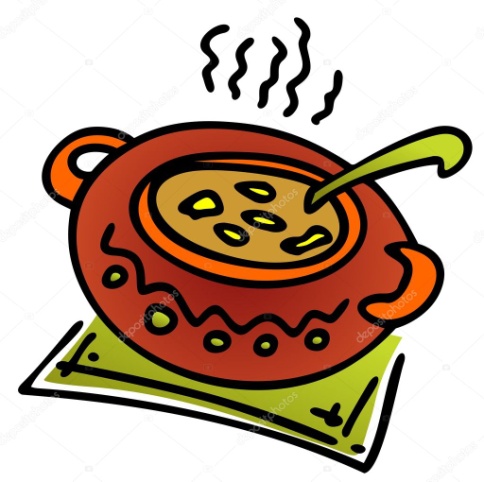 Týden od 28.3. –1.4. 2022 Změna jídelníčku vyhrazena, přejeme vám DOBROU CHUŤ   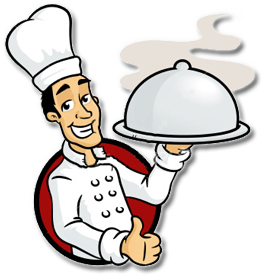 